  		Sponsored by the 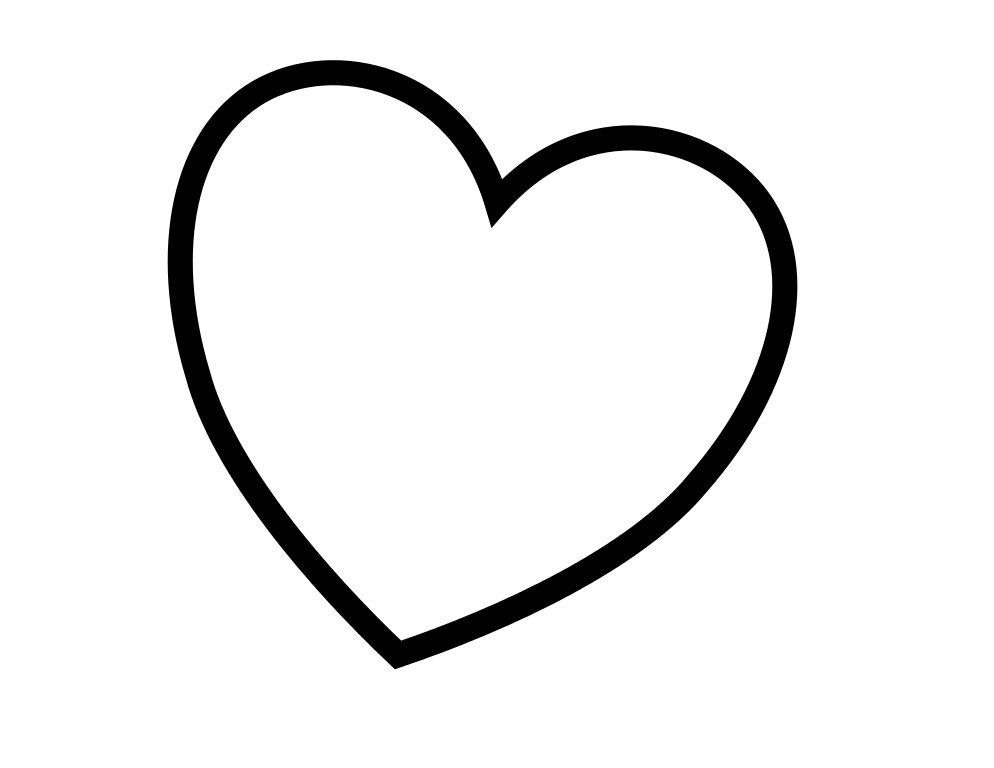 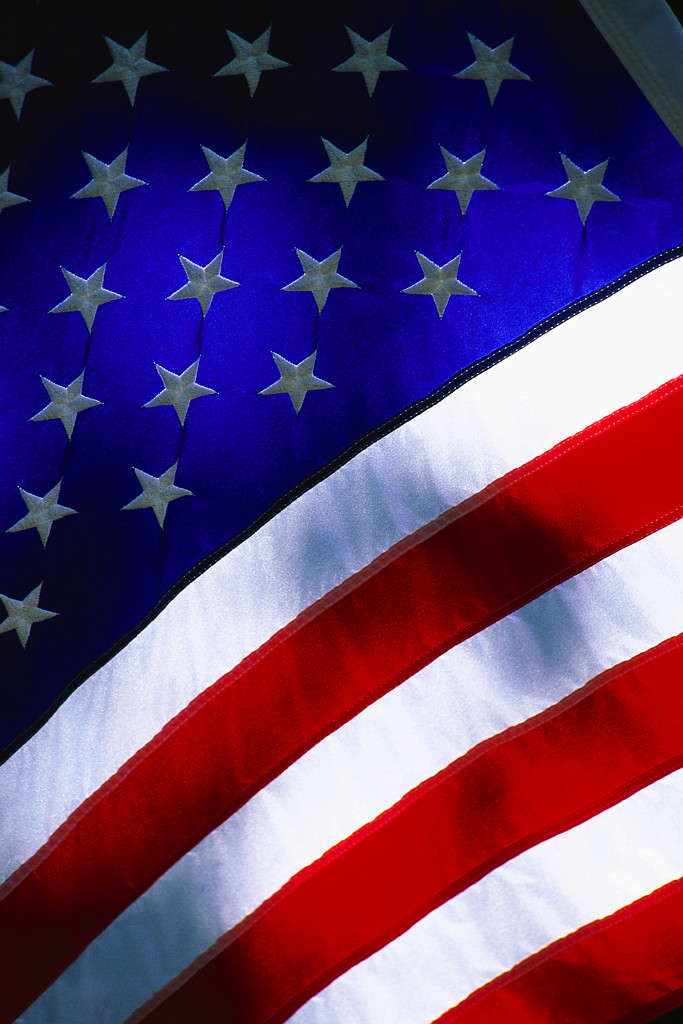 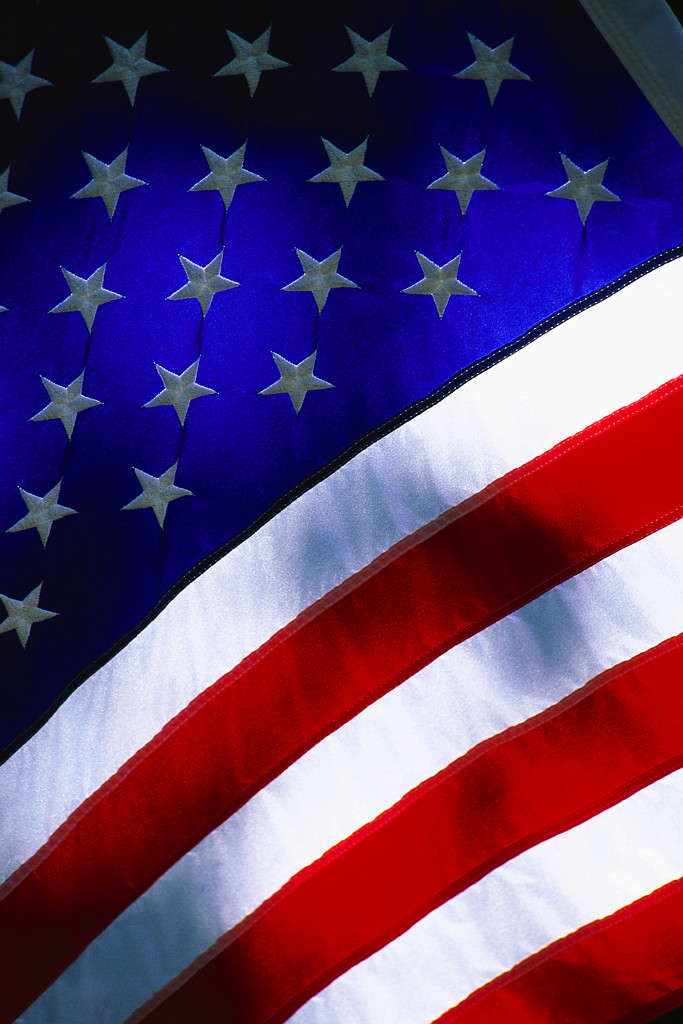 American Legion AuxiliaryALA 156 Mother’s Day Craft & Bake Sale May 12th – Saturday 10-4 PMLeonard H. Hawkins Post 156550 City Island Avenue, Bronx, NYBake Sale & Children’s Activities, Face painting.  Joanne Valletta646 321 8902 for further information.